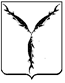 САРАТОВСКАЯ ГОРОДСКАЯ ДУМАРЕШЕНИЕ28.11.2019 № 58-455г. СаратовО внесении изменений в решение Саратовской городской Думы от 26.04.2012 № 13-162 «О социальной поддержке депутата Саратовской городской Думы и лиц, замещавших муниципальные должности в муниципальном образовании «Город Саратов»В соответствии с Федеральным законом от 06.10.2003 № 131-ФЗ                «Об общих принципах организации местного самоуправления в Российской Федерации» Саратовская городская ДумаРЕШИЛА:1. Внести в решение Саратовской городской Думы от 26.04.2012 
№ 13-162 «О социальной поддержке депутата Саратовской городской Думы и лиц, замещавших муниципальные должности в муниципальном образовании «Город Саратов» (с изменениями от 19.07.2012 № 16-198, 26.11.2015 № 52-575) следующие изменения:1.1. Наименование решения изложить в новой редакции:                               «О ежемесячной доплате к пенсии лицам, замещавшим муниципальные должности в муниципальном образовании «Город Саратов».1.2. Пункты 1-10 решения изложить в следующей редакции: «1. Право на ежемесячную доплату к пенсии в соответствии с законодательством Российской Федерации о пенсионном обеспечении имеет лицо, не менее года исполнявшее полномочия депутата Саратовской городской Думы на постоянной основе на дату 22 декабря 1996 года и позднее, или глава муниципального образования «Город Саратов» и в этот период достигшее пенсионного возраста или потерявшее трудоспособность.Право на ежемесячную доплату к пенсии не возникает в случае прекращения полномочий лиц, указанных в абзаце 1 настоящего пункта, по основаниям, предусмотренным абзацем седьмым части 16 статьи 35, пунктами 2.1, 3, 6-9 части 6, частью 6.1 статьи 36, частью 7.1, пунктами 5-8 части 10, частью 10.1 статьи 40, частями 1 и 2 статьи 73 Федерального закона от 06.10.2003 № 131-ФЗ «Об общих принципах организации местного самоуправления в Российской Федерации» (далее – Федеральный закон                «Об общих принципах организации местного самоуправления в Российской Федерации»).2. Право на ежемесячную доплату к пенсии в соответствии с законодательством Российской Федерации о пенсионном обеспечении имеет лицо, замещавшее не менее одного года на постоянной основе муниципальную должность в контрольно-счетной палате муниципального образования «Город Саратов», избирательной комиссии муниципального образования «Город Саратов», достигшее пенсионного возраста или потерявшее трудоспособность.Право на ежемесячную доплату к пенсии не возникает у лиц, указанных в абзаце 1 настоящего пункта, в случае совершения лицом в период исполнения полномочий умышленного преступления средней тяжести, тяжкого или особо тяжкого преступления, установленного вступившим в законную силу приговором суда.3. Ежемесячная доплата к пенсии устанавливается в таком размере, чтобы сумма пенсии (с учетом фиксированной выплаты к страховой пенсии, повышений фиксированной выплаты к страховой пенсии, установленных в соответствии с Федеральным законом от 28.12.2013 № 400 «О страховых пенсиях» (далее – Федеральный закон «О страховых пенсиях») и ежемесячной доплаты к ней составляла 75 процентов их месячного денежного вознаграждения по соответствующей муниципальной должности. При определении размера ежемесячной доплаты к пенсии не учитывается размер накопительной пенсии, установленной в соответствии с Федеральным законом от 28.12.2013 № 424-ФЗ «О накопительной пенсии» (далее – Федеральный закон «О накопительной пенсии»).В случае назначения лицам, указанным в пунктах 1, 2, двух и более пенсий при определении размера ежемесячной доплаты к пенсии учитывается сумма этих пенсий (за исключением накопительной пенсии, назначенной в соответствии с Федеральным законом «О накопительной пенсии»).Для исчисления размера ежемесячной доплаты к пенсии месячное денежное вознаграждение лиц, указанных в пунктах 1 и 2, определяется по последней муниципальной должности, полномочия по которой были прекращены.4. Ежемесячная доплата к пенсии производится со дня подачи заявления, но не ранее дня, следующего за днем прекращения трудовых отношений с депутатом или лицом, замещавшим муниципальную должность, и назначения (досрочного оформления) пенсии, в том числе пенсии по инвалидности.5. Ежемесячная доплата к пенсии производится за счет средств бюджета муниципального образования «Город Саратов». 6. Размер ежемесячной доплаты к пенсии подлежит перерасчету в случаях повышения (увеличения) в установленном порядке размера денежного вознаграждения по соответствующей муниципальной должности, изменения размера пенсии.7. Порядок назначения, перерасчета и осуществления ежемесячной доплаты к пенсии (далее – Порядок) устанавливается администрацией муниципального образования «Город Саратов».8. Ежемесячная доплата к пенсии лицам, указанным в пункте 1 и 2, не назначается, а выплата ранее назначенной ежемесячной доплаты к пенсии приостанавливается при замещении ими государственной должности Российской Федерации, государственной должности субъекта Российской Федерации, замещаемой на постоянной основе, должности государственной гражданской службы, муниципальной должности, замещаемой на постоянной основе, или должности муниципальной службы со дня замещения соответствующей должности. После освобождения указанных лиц от соответствующей должности выплата ежемесячной доплаты к пенсии возобновляется либо устанавливается вновь в соответствии с установленным Порядком.9. Лицам, одновременно имеющим право на ежемесячную доплату к пенсии в соответствии с настоящим решением, получение пенсии за выслугу лет федеральных государственных гражданских служащих, пенсии за выслугу лет гражданам из числа работников летно-испытательного состава, пенсии государственных служащих субъектов Российской Федерации за счет средств бюджетов субъектов Российской Федерации, пенсии за выслугу лет и ежемесячной доплаты к пенсии в связи с прохождением муниципальной службы в соответствии с нормативными правовыми актами органов местного самоуправления, ежемесячное пожизненное содержание или дополнительное пожизненное ежемесячное материальное обеспечение в соответствии с иными нормативными правовыми актами Российской Федерации, а также ежемесячные доплаты к пенсии по иным основаниям в соответствии с законодательством Российской Федерации, субъектов Российской Федерации или другими нормативными правовыми актами органов местного самоуправления, финансируемыми за счет органов местного самоуправления, производится либо ежемесячная доплата к пенсии в соответствии с настоящим решением, либо указанные выплаты по их выбору.Ежемесячная доплата к пенсии в соответствии с настоящим решением осуществляется независимо от получения следующих выплат: ежемесячной доплаты к пенсии гражданам, назначенной на основании Федерального закона от 27 ноября 2001 № 155-ФЗ «О дополнительном социальном обеспечении членов летных экипажей воздушных судов гражданской авиации»; ежемесячной доплаты к пенсии, назначенной на основании Указа Президента Российской Федерации от 9 декабря 2015 № 610                              «О ежемесячной доплате к пенсиям отдельным категориям пенсионеров»; дополнительного пожизненного ежемесячного материального обеспечения, назначенного на основании Указа Президента Российской Федерации                      от 27 декабря 1999 № 1708 «О дополнительных мерах социальной поддержки Героев Советского Союза, Героев Российской Федерации и полных кавалеров ордена Славы – участников Великой Отечественной войны 1941-1945 годов»; дополнительного ежемесячного материального обеспечения, назначенного на основании Указа Президента Российской Федерации от 30 марта 2005 № 363 «О мерах по улучшению материального положения некоторых категорий граждан Российской Федерации в связи с 60-летием Победы в Великой Отечественной войне 1941-1945 годов»; дополнительного ежемесячного материального обеспечения, назначенного на основании Указа Президента Российской Федерации от 1 августа 2005 
№ 887 «О мерах по улучшению материального положения инвалидов вследствие военной травмы».10. Ежемесячная доплата к пенсии выплачивается пожизненно.11. В случае выявления после назначения ежемесячной доплаты факта прекращения полномочий лиц, указанных в абзаце 1 пункта 1 настоящего решения, по основаниям, предусмотренным абзацем 7 части 16 статьи 35, пунктами 2.1, 3, 6-9 части 6, частью 6.1 статьи 36, частью 7.1, пунктами 5-8 части 10, частью 10.1 статьи 40, частями 1 и 2 статьи 73 Федерального закона                «Об общих принципах организации местного самоуправления в Российской Федерации», выплата ежемесячной доплаты к пенсии прекращается.12. В случае если лицам, указанным в абзаце 1 пункта 2 настоящего решения, уже назначена ежемесячная доплата к пенсии, а факт осуждения лица в период исполнения полномочий за умышленное преступление средней тяжести, тяжкого или особо тяжкого преступления установлен позже, данному лицу прекращается выплата ежемесячной доплаты к пенсии.13. Лицо, имеющее право на ежемесячную доплату к пенсии, может отказаться от нее, подав заявление в соответствии с Порядком, установленным администрацией муниципального образования «Город Саратов». В случае добровольного отказа от ежемесячной доплаты к пенсии такая доплата в дальнейшем не устанавливается.14. Право на ежемесячную доплату к пенсии, определенную в соответствии с решением Саратовской городской Думы от 26.04.2012 
№ 13-162 «О социальной поддержке депутата Саратовской городской Думы и лиц, замещавших муниципальные должности в муниципальном образовании «Город Саратов» без учета изменений, внесенных настоящим решением, сохраняется за гражданами:1) приобретшими до 1 января 2020 года право на пенсию в соответствии с федеральным законодательством, прекратившими исполнение полномочий депутата Саратовской городской Думы на постоянной основе или замещение муниципальной должности в муниципальном образовании «Город Саратов» до 1 января 2020 года, имеющими на 1 января 2020 года продолжительность исполнения своих полномочий не менее одного года;2) приобретшими до 1 января 2020 года право на пенсию в соответствии с федеральным законодательством, имеющими на 1 января 2020 года продолжительность исполнения полномочий депутата Саратовской городской Думы на постоянной основе или замещения муниципальной должности в муниципальном образовании «Город Саратов» не менее одного года, продолжающими исполнять указанные полномочия на 1 января 2020 года;3) всеми получавшими до вступления в силу настоящего решения ежемесячную выплату.При определении ежемесячной доплаты к пенсии гражданам, указанным в подпунктах 1, 2 и 3 настоящего пункта, денежное вознаграждение по соответствующей муниципальной должности применяется в размере, установленном по состоянию на 1 января 2020 года. Со дня вступления в силу настоящего решения гражданам, указанным в подпунктах 1, 2 и 3 настоящего пункта, выплачивается ежемесячная доплата к пенсии в ранее установленном размере, либо по их заявлению выплачивается в размере, предусмотренном настоящим решением.».3. Администрации муниципального образования «Город Саратов» привести правовые акты в соответствие с настоящим решением.4. Настоящее решение вступает в силу со дня его официального опубликования, но не ранее 1 января 2020 года.ПредседательСаратовской городской Думы                                                      В.В. МалетинГлава муниципального образования«Город Саратов»                                                                                  М.А. Исаев